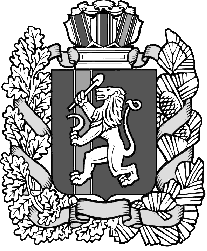 Администрация Шеломковского сельсоветаДзержинского района Красноярского краяПОСТАНОВЛЕНИЕс. Шеломки18.03.2016                                                                                               № 14-пО внесении изменений в постановление администрации Шеломковского сельсовета от 27.02.2009 года № 8 «О наведении порядка в адресном хозяйстве на территории Шеломковского сельсовета»          В связи с упорядочением названий улиц и закреплением номерных знаков административных зданий, помещений, жилых домов и земельных участков по населенным пунктам Шеломковского сельсовета, в соответствии со статьёй 6 устава муниципального образования Шеломковский сельсовет Дзержинского района Красноярского края, ПОСТАНОВЛЯЮ:      1.Внести изменения по адресу: Красноярский край, Дзержинский район, с. Шеломки,  ул. Зелёная роща д.13 с кадастровым номером 24:10:2301003:74 в приложение к постановлению администрации Шеломковского сельсовета от 27.02.2009 года № 8 «О наведении порядка в адресном хозяйстве на территории Шеломковского сельсовета согласно приложению.      2.Контроль за выполнением постановления возлагаю на специалиста 1-й категории  администрации Шеломковского сельсовета Самохину Е.А..      3.Постановление вступает в силу со дня подписания.Глава Шеломковского сельсовета                                             С.В.Шестопалов Приложение к постановлению администрацииШеломковского сельсовета № 14-п от 18.03.2016 г.О внесении изменений в постановление администрации Шеломковского сельсовета от 27.02.2009 года № 8 «О наведении порядка в адресном хозяйстве на территории Шеломковского сельсовета»  № п/пНаименованиеСтарый номерНовый номер1Красноярский край, Дзержинский район, с.Шеломки  ул. Зелёная, д.13,Красноярский край, Дзержинский район, с. Шеломки ул. Зелёная роща, д.13,